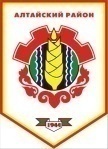 Российская ФедерацияРеспублика ХакасияАлтайский районСовет депутатов Аршановского сельсоветаРЕШЕНИЕ26.10.2016                                    с. Аршаново	                                  № 76Об освобождении от уплатыземельного налога    В соответствии Федерального закона от 06.10.2003 г. № 131- ФЗ «Об общих принципах организации местного самоуправления в Российской Федерации» (с последующими изменениями), п. 6 ч.1 ст. 29 Устава муниципального образования Аршановский сельсовет, Совет депутатов Аршановского сельсовета Алтайского района Республики Хакасия РЕШИЛ:       1.Освободить от уплаты земельного налога организации в отношении земельных участков занятых под гидротехническими сооружениями на территории муниципального образования Аршановский сельсовет на 2017 год.       2. Настоящее Решение вступает в силу не ранее чем по истечении одного месяца со  дня  его официального опубликования (обнародования).Глава Аршановского сельсовета                                               Н.А. ТанбаевАлтайского района Республики Хакасия